EFEKTIVITAS INSTAGRAM @abangsayurorganik SEBAGAI MEDIA PEMASARANTHE EFFECTIVENESS OF INSTAGRAM @abangsayurorganik AS MARKETING MEDIAUlfa Saski Adhefia1*, Mas Ayu Ambayoen1, Bayu Adi Kusuma11Program Studi Agribisnis, Fakultas Pertanian, Universitas Brawijaya*Penulis korespondensi: saskiulfa@gmail.comABSTRACTAbang Sayur Organik is one of the businesses that uses social media Instagram as a marketing medium. The purpose of this study are (1) to Analyze Instagram marketing conducted by Abang Sayur Organik based on 4Cs. (2) Analyze Instagram effectiveness of Abang Sayur Organik. This type of research is a quantitative approach by selecting the research location purposively and determining the sample using Systematic Random Sampling. The data analysis method used is the Customer Response Index (CRI) model. The results of the analysis are (1) Instagram marketing conducted by Abang Sayur Organik based on 4Cs consists of Contex; uploads with various contents accompanied by captions and hashtags, Communication; communication is done in two ways that are personal (direct message dan admin contact) and impersonal (comment column and group chat), Collaboration; repost consumer instastories is a collaboration conducted by Abang Sayur Organik to increase the confidence of consumers, and Connection; establish good communication, provide agricultural education, and provide rewards to consumers for maintaining and developing existing relationships. The effectiveness of Abang Sayur Organik marketing communication is carried out using the CRI formula that produces unaware is 1%, no interest is 2%, no intentions is 7%, and no action is 31%, and action is 58%. So that it can be said that the marketing of Abang Sayur Organik is effective because the hierarchy value of action exceeds unaware, no interest, no intentions, and no action. Keywords: Marketing Communication, Instagram, Abang Sayur Organik, 4Cs, CRI.ABSTRAKAbang Sayur Organik merupakan salah satu pelaku usaha yang menggunakan media sosial Instagram sebagai media pemasaran adalah. tujuan dari penelitian ini adalah (1) menganalisis pemasaran yang dilakukan Abang Sayur Organik. (2) Menganalisis efektivitas Instagram Abang Sayur Organik. Jenis penelitian ini adalah pendekatan kuantitatif dengan pemilihan lokasi penelitian secara purposive dan penentuan sampel menggunakan Systematic Random Sampling. Metode analisis data yang digunakan adalah model Customer Response Index (CRI). Hasil dari analisis yaitu (1) Pemasaran Instagram yang dilakukan Abang Sayur Organik berdasarkan 4Cs terdiri dari  Contex; ungahan dengan berbagai konten yang disertai caption and tagar, Communication; komunikasi dilakukan secara personal (direct message dan kontak admin) dan impersonal (kolom komentar dan group chatting), Collaboration; merepost instastories konsumen merupakan kerjasama yang dilakukan Abang Sayur Organik untuk meningkatkan kepercayaan calon konsumen, and Connection; menjalin komunikasi yang baik, memberikan edukasi pertanian, dan memberikan reward kepada konsumen untuk menjaga dan mengembangkan hubungan yang sudah terjalin. Efektivitas komunikasi pemasaran Abang Sayur Organik dilakukan dengan menggunakan rumus CRI yang menghasilkan unaware sebesar unaware sebesar 1%, no comprehend sebesar 1%, no interest sebesar 2%, no intentions sebesar 7%, dan no action sebesar 31%, dan action sebesar 58%. Sehingga dapat dikatakan komunikasi pemasaran Abang Sayur Organik efektif karena nilai hirarki action melebihi unaware, no interest, no intentions, dan no action.Kata kunci: Komunikasi Pemasaran, Instagram, Abang Sayur Organik, 4Cs, CRI.PENDAHULUANPerkembangan teknologi mengalami kemajuan yang sangat pesat khususnya teknologi komunikasi dan informasi yang saat ini dikenal dengan istilah Ekonomi Digital. Pengguna internet di Indonesia sebanyak 171,17 juta (naik 10,12% atau sekitar 25 juta dari tahun 2017) dari total populasi penduduk Indonesia sebanyak 264,16 juta dan  sebanyak 19 juta pengguna internet yang menggunakan media sosial untuk aktivitas berbisnis (APJII, 2018). Penggunaan media sosial dapat menjangkau pasar lebih luas dan lebih cepat sehingga lebih efektif dalam mengembangkan bisnis dibandingkan konvensional.      Media sosial Facebook dan Instagram paling berpengaruh dalam menjangkau pasar untuk pengembangan bisnis dikarenakan jumlah pengunjung yang terbanyak diantara media sosial lainnya. Namun, saat ini penggunaan Instagram lebih unggul jika dibandingkan dengan Facebook dikarenakan Instagram lebih mampu menjangkau pasar anak muda di usia produktif dan juga lebih banyak memiliki fitur yang lebih mudah untuk digunakan oleh pelaku usaha. Menurut riset APJII (2018), Instagram memiliki pengguna aktif di Indonesia sebanyak 47 juta dengan rata-rata rentang usia 15-39 tahun. Maka dari itu, Instagram saat ini telah banyak dijadikan salah satu media komunikasi pemasaran oleh pelaku usaha.Instagram memiliki peluang bisnis sangat besar yang terlihat dari semakin meningkatnya pelaku usaha yang menggunakan Instagram dalam komunikasi pemasaran. Sehingga, persaingan akan semakin ketat dengan adanya media online. Suatu usaha harus memiliki keunggulan dari produk yang dihasilkan, memiliki inovasi dalam strategi pemasaran salah satunya iklan yang menarik dan memiliki komunikasi yang efektif sehingga dapat mempengaruhi masyarakat untuk membeli produk. Komunikasi pemasaran merupakan hal yang penting dalam keberlanjutan suatu usaha. Komunikasi pemasaran dilakukan secara berhati-hati dan penuh dengan perhitungan dalam menyusun rencana. Tepatnya sasaran komunikasi yang dilakukan akan membuat proses komunikasi berjalan secara efektif dan efesien (Suryani, 2014). Berbagai macam komunikasi pemasaran dilakukan untuk memperkenalkan suatu produk kepada konsumen agar mengetahui keberadaan produk tersebut. Ketika konsumen sudah mengetahui maka diharapkan konsumen dapat mengkomunikasikan informasi kepada konsumen lain.  Komunikasi pemasaran yang dilakukan di media sosial akan membantu dalam mengurangi biaya pemasaran dari pada menggunakan media komunikasi pemasaran lainnya sehingga lebih efesien dan melalui media sosial Instagram para pelaku usaha dapat memastikan selalu memberikan pesan terbaru terkait produk dengan post foto maupun video sekreatif mungkin agar konsumen tertarik untuk membeli dan komunikasi pemasaran yang dilakukan dapat berjalan efektif. Salah satu pelaku usaha yang menggunakan media sosial Instagram sebagai media komunikasi pemasaran adalah Abang Sayur Organik. Tujuan komunikasi pemasaran melalui Instagram diharapkan dapat memotong jalur distribusi sehingga harga yang dijual terjangkau dan jangkaun sasaran konsumen yang didapat lebih luas. Abang Sayur Organik merupakan suatu usaha yang menjual berbagai macam produk organik di Kota Malang. Penelitian ini bertujuan untuk menganalisis pemasaran yang dilakukan Abang Sayur Organik dan untuk menganalisis efektivitas Instagram Abang Sayur Organik. Pentingnya melalukan penelitian efektivitas Instagram dikarenkan, Abang Sayur Organik melakukan penjualan hanya menggunakan media online saja sehingga nantinya akan digunakan sebagai evaluasi dalam strategi pemasaran yang dilakukan Abang Sayur Organik untuk meningkatkan kualitas produk maupun layanan yang diberikan kepada konsumen dan mampu berkembang dalam persaingan yang ketat. METODE PENELITIANPenelitian dilakukan pada Abang Sayur Organik di bulan Maret–April 2020. Penelitian ini menggunakan pendekatan kuantitatif analisis deskriptif dan dilakukan dengan metode survei secara online selama satu periode tertentu dengan menggunakan kuesioner melalui google form. Populasi dalam penelitian ini merupakan seluruh followers Instagram Abang Sayur Organik yang di record pada tanggal 28 Januari 2020 dengan jumlah 3.393 followers. Teknik sampling yang digunakan dalam penelitian adalah Systematic Random Sampling. Pengukuran sampel menggunakan rumus Yamane (Israel, 2012) dengan tingkat kesalahan 10%. Sehingga jumlah sampel dalam penelitian ini sebanyak 98 responden.Analisis DataSkala GuttmanSkala guttman digunakan untuk memberikan jawaban yang tegas atas pertanyaan yang diajukan (Neolaka, 2014). Pengukuran guttman pada penelitian ini digunakan untuk menghitung efektivitas penggunaan Instagram sebagai komunikasi pemasaran dimana setiap item pertanyaan berupa pernyataan tegas dalam setiap jawaban. Setiap item memiliki jawaban yang berbeda seperti Ya dan Tidak.Uji ValiditasPengujian validitas instrument dengan menggunakan skala Guttman yaitu menggunakan uji Koefisien Reprodusibilitas dan Koefisien Skalabilitas (Singarimbun, 2018). Adapun rumus Koefisien Reprodusibilitas (Kr) dan Koefisien Skalabilitas (Ks) yaitu: Keterangan:Kr	: Koefisien Reprodusibilitase	: Jumlah kesalahan/nilai errorn	: Jumlah pertanyaan dikali jumlah               respondenKeterangan:Ks	: Koefisien Skalabilitase	: Jumlah kesalahan/nilai errorx	: 0,5 ({jumlah pernyataan dikali               jumlah responden} – jumlah               jawaban  “ya”Nilai error dalam penelitian ini menggunakan teknik Goodenough, dimana menghitung nilai errornya yaitu dari perbandingan pola ideal dengan pola sebenarnya (Dunn-Rankin, et al, 2012). Koefisien Reprodusibilitas (Kr) digunakan untuk mengukur derajat ketepatan instrument. Koefisien Skalabilitas (Ks) digunakan untuk mengukur apakah penyimpangan pada skala reprodusibilitas masih dalam batas yang dapat ditolerir. Sebelum melakukan perhitungan validitas tersebut maka diperlukannya membuat tabel Guttman terlebih dahulu, yaitu:Tabel 1. Tabel Guttman Sumber: Data Primer Diolah (2020)Hasil perhitungan koefisien reprodusibilitas (Kr) didapat sebesar 0,98 yang berarti skala dikatakan baik untuk digunakan dalam survei. Singarimbun (2018), menyatakan apabila Kr > 0,90 maka instrument dianggap baik untuk digunakan dalam penelitian. Perhitungan koefisien skalabilitas (Ks) didapat sebesar 0,76 yang berarti  skala dikatakan baik untuk digunakan dalam survei. Singarimbun (2018), menyatakan Ks > 0,60 maka instrument dianggap cukup baik karena penyimpangan masih dalam batas yang dapat ditolerir. Sehingga dapat disimpulan hasil perhitungan koefisien reprodusibilitas (Kr) dan koefisien skalabilitas (Ks) menunjukkan bahwa semua item pertanyaan adalah valid.Uji ReliabilitasPengukuran reliabilitas dengan pilihan jawaban yang sifatnya dikotomi “ya” atau “tidak” dapat menggunakan rumus Kuder Richardson 21 (KR-21) (Simamora, 2004). Adapun rumusnya sebagai berikut:    Maka, Keterangan:r11	: Reabilitas instrumentk	: Banyak butir pertanyaanM	: Skor rata-rataVt	: Varian TotalHasil perhitungan KR-21 didapat sebesar 0,7395 yang berarti kuesioner yang digunakan dalam penelitian ini sudah reliabel atau dapat diandalkan. Priyatno (2010), menyatakan bahwa batas pengujian reliabilitas memiliki ukuran yaitu apabila hasil reliabilitas kurang dari 0,6 berarti kurang baik, sedangkan 0,7 dapat diterima, dan di atas 0,8 berarti baik.Tabulasi Sederhana Tabulasi sederhana bertujuan untuk mengetahui persentase responden dalam memilih kategori tertentu dan dalam penelitian ini digunakan untuk mempermudah dalam menghitung efektivitas komunikasi Instagram. Menurut Sudjana (2001), tabulasi sederhana bertujuan untuk mengolah data yang diperoleh ke bentuk persentase, adapun rumusnya sebagai berikut:Keterangan:P	: Persentase f	: FrekuensiN	: Jumlah responden100%	: Bilangan tetapCustomer Response Index (CRI)CRI (Customer Response Index) akan menghasilkan persentase efektivitas dari komunikasi pemasaran. Adapun tingkatan efektivitas komunikasi pemasaran dapat diukur dalam tahapan CRI. Menurut Durianto (2003) komunikasi pemasaran dapat dikatakan efektif apabila hasil hirarki CRI pada tahap action melebihi nilai awareness, no comprehend, no interest, no intention, dan no action. Berikut tahapan dan cara memperolehnya (Durianto, 2003).Skema 1. Metode CRI (Customer Response Index)Sumber: Durianto (2003)UnawarenessNo Comprehend = Awareness X No ComprehendNo Interest = Awareness X Comprehend X No InterestNo Intention = Awareness X Comprehend X Interest X No IntentionsNo Action = Awareness X Comprehend X Interest X Intentions X No ActionAction = Awareness X Comprehend X Interest X Intentions X ActionHASIL DAN PEMBAHASANGambaran UmumAbang Sayur Organik merupakan salah satu usaha yang bergerak dalam pemasaran pertanian organik yang dilakukan secara online di Malang. Abang Sayur Organik didirikan oleh Diyah Rahmawati Wicaksana Ningtyas dan dibantu oleh suaminya yaitu Arys Muhlisin pada tahun 2011. Pada awalnya Abang Sayur Organik menjadi supplier di salah satu supermarket yang ada di Malang, namun Abang Sayur Organik berhenti dikarenakan adanya kendala pada administrasi yang cukup rumit serta ingin memotong jalur distribusi. Abang Sayur Organik mulai merintis usaha dengan memasarkan sendiri produknya sekitar tahun 2013. Abang Sayur Organik fokus pada kegiatan produksi sayuran organik dan memasarkannya ke restoran, katering sehat, dan sekolah-sekolah, namun Abang Sayur Organik belum mampu untuk memproduksi dalam jumlah banyak sehingga konsep pemasarannya berubah menjadi one stop shopping hingga sekarang.  Abang Sayur Organik mulai fokus untuk usaha berbasis online sekitar tahun 2014. Adapun bentuk logo Abang Sayur Organik yaitu: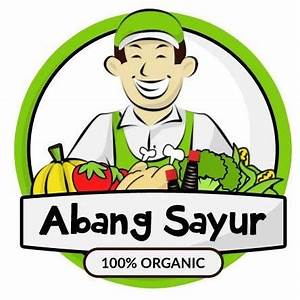 Gambar 1. Logo Abang Sayur Organik(Sumber: Abang Sayur Organik) Usaha berbasis online dimulai dengan membuka akun Facebook sekitar tahun 2014, namun pada tahun 2017 Abang Sayur Organik beralih dan lebih fokus memasarkan ke Instagram karena saat itu masyarakat sudah banyak beralih menggunakan Instagram. Selan itu, untuk mencukupi permintaan konsumen Abang Sayur Organik memasarkan produk yang dibudidayakan oleh petani binaan dan petani mitra tetapi petani mitra sifatnya sebagai backup apabila kekurangan stok. Produk yang dipasarkan Abang Sayur Organik beranekaragam yang tentunya organik mulai dari sayuran, buah, bumbu dapur, beras, dan lauk. Abang Sayur Organik juga menjual healthy snack, meals and recipes. Pemasaran Abang Sayur Organik dilakukan melalui media sosial Instagram dengan menggunakan 4Cs (Solis, 2011), sebagai berikut:Context : “Bagaimana membentuk sebuah pesan”Melalui Instagram @abangsayurorganik, Abang Sayur Organik mengunggah foto maupun video mengenai beberapa hal seperti: board panen, foto produk, promo yang sedang dijalankan, manfaat produk. Setiap unggahan disertai dengan caption dan hastag “#” dan hal tersebut salah satu strategi yang dilakukan Abang Sayur Organik untuk meningkatkan kepercayaan konsumen dalam memutuskan tindakan pembelian di Abang Sayur Organik. Woelandari (2019), hal yang penting dalam postingan yang diunggah yaitu penggunaan foto beresolusi tinggi agar gambar jelas, penggunaan hastag yang relevan dan jelas, caption yang menarik dan pemilihan jam yang tepat untuk menggunggah. Adapun context yang dilakukan Abang Sayur Organik yaitu: 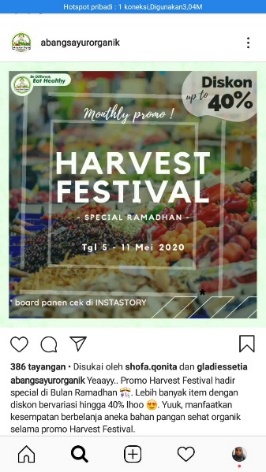 Gambar 2. Promosi yang sedang dilakukan (Sumber: Instagram Abang Sayur Organik Akses melalui Akun Pribadi)Communication : “Tindakan dalam berbagi cerita, mendengarkan, merespon dan perkembangan”Komunikasi yang dilakukan Abang Sayur Organik ada dua yaitu secara personal (direct message, dan kontak admin) dan impersonal (kolom komentar dan group chatting whatsapp). Komunikasi dilakukan untuk membangun hubungan yang baik dengan calon konsumen ataupun konsumen, dan juga untuk meningkatkan kepercayaan calon konsumen terhadap produk yang dijual. Bahasa yang digunakan dalam berkomunikasi dengan calon konsumen adalah bahasa yang sopan dan santun untuk memberikan kenyamanan dalam berkomunikasi sehingga calon konsumen akan tertarik. Paul (2012), menyatakan bahwa penggunaan bahasa dengan baik adalah suatu tindakan yang dilakukan pedagang untuk menarik konsumennya sehingga dapat berkomunikasi secara kooperatif dan itu merupakan prinsip kerjasama bagi pedagang dalam proses jual-beli. Adapun komunikasi yang dilakukan Abang Sayur Organik yaitu sebagai berikut: 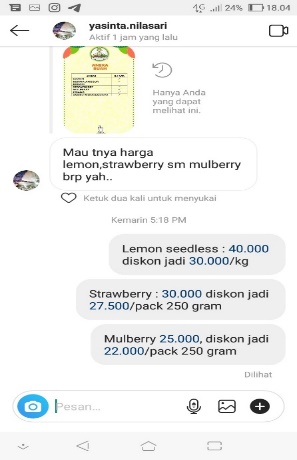 Gambar 3. Komunikasi Instagram Abang Sayur Organik (Sumber: Abang Sayur Orgnaik )Collaboration : “Bekerja bersama untuk lebih efesien dan efektif”Hubungan kerjasama antara Abang Sayur Organik dan konsumen dapat dilihat dari interaksi keduanya, dimana konsumen memberikan testimoni produk di instastories pribadi maupun postingan pribadi yang disertai tag akun Abang Sayur Organik sehingga Abang Sayur Organik repost instastories maupun postingan dari konsumen tersebut. Testimoni sangat berguna bagi Abang Sayur Organik untuk meningkatkan kepercayaan calon konsumen dalam melakukan pembelian produk. Widyarini (2015), menyatakan bahwa testimoni merupakan review yang dialami narasumber yang mampu mempengaruhi tingkat kepercayaan calon konsumen baru terhadap penjual online tersebut karena maraknya penipuan penjualan online saat ini. Adapun unggahan testimoni dari konsumen Abang Sayur Organik, yaitu sebagai berikut: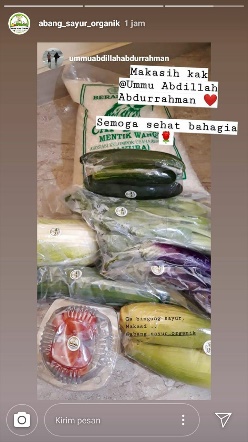 Gambar 4. Unggahan testimoni melalui Instastories Abang Sayur Organik (Sumber: Instastories Abang Sayur Organik Akses melalui Akun Pribadi)Connection : “Hubungan yang dibina dan dipertahankan”Menjaga dan mengembangkan hubungan yang sudah terjalin dalam suatu usaha sangat dibutuhkan dalam waktu jangka panjang. Tindakan yang dilakukan Abang Sayur Organik yaitu dengan cara menjalin komunikasi yang baik kepada konsumen seperti mendengarkan saran dan kritik yang diberikan konsumen kepada Abang Sayur Organik, memposting konten yang bermanfaat sebagai edukasi dan mengadakan promosi seperti Harvest Festival yang merupakan bentuk reward untuk konsumen. Beberapa cara yang dilakukan tersebut untuk mengembangkan hubungan yang lebih kuat dengan konsumen agar memiliki loyalitas terhadap produk Abang Sayur Organik. Listyawati (2013), menyatakan bahwa salah satu hal yang sangat penting bagi perusahaan yaitu membina hubungan yang baik dengan para pelanggan untuk menentukan nilai masa depan perusahaan yang bersangkutan. Adapun unggahan layanan kepada pelanggan berupa informasi terkait Harvest Festival, yaitu sebagai berikut: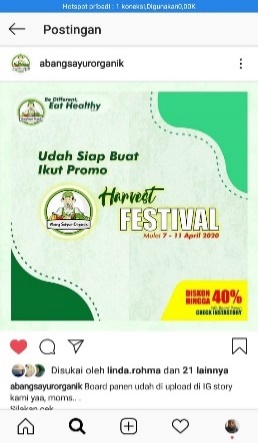 Gambar 5. Unggahan Harvest Festival (Sumber: Instagram Abang Sayur Organik Akses melalui Akun Pribadi)Efektivitas Komunikasi PemasaranPengukuran efektivitas suatu komunikasi pemasaran dapat dilakukan dengan metode Customer Response Index (CRI). Berdasarkan hasil data yang telah disebar kepada 98 orang melalui google form, maka hasil CRI yang didapat ialah sebagai berikut:Skema 2. Hasil Customer Response Index (CRI)Sumber: Data Primer Diolah (2020) Berdasarkan model CRI di atas, dapat dilihat hasil masing-masing persentase responden ditiap tahapan respon memiliki nilai diatas 50%. Adapun tahapan responnya yaitu:Tahapan AwarenessTahapan ini merupakan tahapan pertama konsumen dalam memutuskan pembelian produk yaitu tahapan awareness yang memiliki hasil sebesar 99% menyatakan sadar dengan adanya Instagram @abangsayurorganik dan sebesar 1% menyatakan tidak sadar dengan adanya Instagram @abangsayurorganik. Hasil penelitian yaitu terdapat responden yang tidak mengenal dan mengetahui akun @abangsayurorganik terkait apakah Abang Sayur Organik itu sebuah akun pribadi atau akun usaha, tetapi responden memfollow akun Abang Sayur Organik di Instagram.Tahapan ComprehendTahapan ini merupakan tahapan kedua konsumen dalam memutuskan pembelian produk setelah mengetahui akun Instagram @abangsayurorganik. Tahapan ini memiliki hasil sebesar 99% menyatakan mengerti pesan yang disampaikan di Instagram @abangsayurorganik melalui foto maupun video yang diunggah dan sebesar 1% menyatakan tidak mengerti pesan yang disampaikan di Instagram @abangsayurorganik melalui foto maupun video. Hasil penelitian terdapat responden yang tidak mengerti maksud dari pesan foto maupun video yang di unggah Abang Sayur Organik di Instagram dikarenakan postingan foto maupun video yang diunggah oleh @abangsayurorganik tidak muncul di beranda akun responden sehingga tidak dapat mengerti apa pesan yang disampaikan.  Tahapan InterestTahapan ini merupakan tahapan ketiga konsumen dalam memutuskan pembelian produk setelah mengerti pesan yang disampaikan di Instagram @abangsayurorganik. Tahapan ini memiliki hasil sebesar 98% menyatakan aktivitas Instagram @abangsayurorganik bagus sehingga membuat responden tertarik pada produk Abang Sayur Organik dan sebesar  2% menyatakan aktivitas Instagram @abangsayurorganik tidak bagus sehingga membuat responden tidak tertarik pada produk Abang Sayur Organik. Hasil penelitian terdapat responden yang tidak tertarik produk Abang Sayur Organik dikarenakan Abang Sayur Organik jarang mengadakan promo.Tahapan IntentionsTahapan ini merupakan tahapan keempat konsumen dalam memutuskan pembelian produk setelah tertarik pada produk Abang Sayur Organik. Tahapan ini memiliki hasil sebesar 93% menyatakan berniat untuk membeli produk Abang Sayur Organik dan sebesar 7% menyatakan tidak berniat untuk membeli produk Abang Sayur Organik. Hasil penelitian terdapat responden yang tidak berniat untuk membeli produk Abang Sayur Organik dikarenakan responden belum terlalu membutuhkan sayuran organik, masih membeli sayuran di dekat rumah dan di tukang sayur langganan yang berkeliling. Responden yang berniat untuk membeli produk Abang Sayur Organik, sebagian besar dikarenakan produk yang dijual fresh karena produk baru dipanen, rasa penasaran akan produk organik, harga yang masih terjangkau jika dibandingkan dengan harga surpermarket, admin yang fast respon, produk yang di antar ke konsumen, dan produk yang dijual lebih sehat karena organik. Tahapan ActionTahapan ini merupakan tahapan terakhir setelah berniat untuk membeli produk Abang Sayur Organik yaitu kegiatan pembelian produk. Tahapan ini memiliki hasil sebesar 65% menyatakan pernah membeli dan akan membeli produk Abang Sayur Organik dalam waktu dekat dan sebanyak 35% menyatakan tidak pernah membeli dan tidak akan membeli produk Abang Sayur Organik dalam waktu dekat. Hal tersebut dikarenakan beberapa responden terkendala dengan tempat tinggal yang berada di luar Malang sehingga apabila dikirim dengan kurir seperti JNE/JNT memiliki resiko yang tinggi  yaitu sayuran akan layu dan harga kirim yang mahal, beberapa responden yang berada di Malang belum ada waktu untuk membeli dan memiliki rencana untuk membeli di waktu mendatang. Responden yang melakukan pembelian produk Abang Sayur Organik telah melakukan pembelian lebih dari sekali dan ada beberapa responden yang rutin membeli produk Abang Sayur Organik seminggu sekali.Hasil persentase tiap tahapan tersebut kemudian diproses dengan rumus perhitungan CRI yang menghasilkan nilai hirarki unaware sebesar 1%, no comprehend sebesar 1%, no interest sebesar 2%, no intentions sebesar 7%, dan no action sebesar 31%, dan action sebesar 58% yang berarti komunikasi pemasaran yang dilakukan oleh Abang Sayur Organik dapat dikatakan efektif karena nilai hirarki action melebihi unaware, no interest, no intentions, dan no action. Hal tersebut didukung oleh Durianto (2003), menyatakan bahwa komunikasi pemasaran dapat dikatakan efektif apabila hasil hirarki CRI pada tahap action melebihi nilai awareness, no comprehend, no interest, no intention, dan no action. KESIMPULAN DAN SARANKesimpulanPemasaran yang dilakukan Abang Sayur Organik berdasarkan 4 Cs yaitu Context; unggahaan dengan berbagai konten seperti board panen, foto produk, promo, manfaat produk dan kegiatan budidaya. Unggahan disertai caption dengan penggunaan bahasa yang jelas dan mudah dipahami dan penggunaan beberapa tagar. Communication; komunikasi dilakukan secara personal (direct message dan kontak admin) dan impersonal (kolom komentar dan group chatting). Collaboration; merepost instastories konsumen merupakan salah satu kerjasama yang dilakukan Abang Sayur Organik dengan konsumen dalam meningkatkan kepercayaan calon konsumen. Connection; menjalin komunikasi yang baik, memberikan edukasi pertanian, dan memberikan reward kepada konsumen untuk menjaga dan mengembangkan hubungan yang sudah terjalin agar lebih kuat sehingga konsumen memiliki loyalitas terhadap produk Abang Sayur Organik. Efektivitas komunikasi pemasaran Abang Sayur Organik dilakukan dengan menggunakan metode Customer Response Index (CRI) dikatakan efektif karena nilai hirarki CRI pada tahap action melebihi unaware, no interest, no intentions, dan no action. SaranPenataan feed Instagram dibuat sesuai dengan kontennya agar terlihat lebih rapi. Misalnya konten board panen, promosi, dan edukasi pertanian dapat dipisah sehingga penataannya dapat terlihat lebih menarik. Selain itu membuat jadwal unggahan konten-konten tersebut agar Abang Sayur Organik lebih aktif di media sosial yang nantinya unggahan tersebut akan sering muncul di beranda followers maupun di explore Instagram.Unggahan foto untuk board panen dapat ditambahkan informasi harga setiap item produk dan memberikan informasi setiap harinya terkait stock product melalui instastories. Hal tersebut akan lebih efesien tanpa harus bertanya kepada admin sehingga akan mempermudah konsumen dalam memutuskan pembelian produk. Promosi yang dilakukan Abang Sayur Organik dapat ditambah dengan melakukan kerjasama kepada para influencer Malang yang berguna untuk meningkatkan jumlah pembelian serta untuk memperkenalkan produk-produk organik ke masyarakat luas. Adanya penambahan konten terkait healthy lifestyle untuk mendukung edukasi pertanian yang dilakukan dan konten tersebut juga akan berkaitan dengan produk organik sehingga masyarakat akan lebih awareness dengan pola hidup sehatDAFTAR PUSTAKAAPJJI. 2019. Responden Survei Nasional Penetrasi Pengguna Internet 2018. Diakses pada tanggal 17 November 2019 dari https://apjii.or.id/survei2018s/.  Dunn-Rankin, P., Gerald A. Knezek, Susan Wallace and Shuqiang Zhang. Scaling Methods Second Edition. New York: Psychology Press.Durianto, D., Sugiarto, Widjaja, A. W., Supratikno, H. 2003. Invasi Pasar dengan Iklan yang Efektif. Jakarta: PT. Gramedia Pustaka Utama.Israel, Glenn D. 2012. Determining Sample Size 1. IFAS Journal PEOD-6: 1–5.Listyawati, Indri Hastuti, and Relationship Marketing. 2013. Implementasi Relationship Marketing Sebagai Strategi. Jurnal Jbma I(2): 25–32.Neolaka, Amos. 2014. Metode Penelitian dan Statistik. Bandung: PT. Remaja Rosdakarya.Paul M. Muchinsky. 2012. Analisis Prinsip Kerja Sama dalam Interaksi Jual-Beli Pedagang Di Pasar Tradisional Modern (Ptm) Kota Bengkulu. Jurnal Psychology Applied to Work: An Introduction to Industrial and Organizational Psychology, Tenth Edition Paul 53(9): 1689–99.Priyatno, Duwi. 2010. Paham Analisa Statistik Data dengan SPSS. Yogyakarta: Mediakom.Simamora, Bilson. 2004. Panduan Riset Perilaku Konsumen. Jakarta: PT. Gramedia Pustaka Utama.Singarimbun, Masri dan Sofian Effendi. 2018. Metode Penelitian Survei. Jakarta: LP3ES.Solis, Brian. 2011. Engage!, The Compelte Guide for BRANDS and BUSINESSE to Build, Cultivate, and Measure Success in the New Web. Canada: John Willey & Sons,Inc., Hoboken, New Jersey.Sudjana. 2001. Metode Statistika. Bandung: Tarsio.Suryani, Ita. 2014. Pemanfaatan Media Sosial Sebagai Media Pemasaran Produk Dan Potensi Indonesia Dalam Upaya Mendukung ASEAN Community 2015. (Studi Social Media Marketing Pada Twitter Kemenparekraf RI Dan Facebook Disparbud Provinsi Jawa Barat). Jurnal komunikasi 8(2): 123–38.Tim Peneliti Badan Penelitian dan pengembangan SDM Kementerian Komunikasi dan Informastika., n.d. 2019. Study Ekonomi Digital di Indonesia Sebagai Pendorong Utama Pembentukan Industri Digiital Masa Depan. Diakses pada 16 Juni 2020 dari https://balitbangsdm.kominfo.go.id/.Woelandari, D. S., dan Setyawati, N. W. 2019. Sosialisasi dan Pelatihan Pemasaran Berbasis Digital dengan Menggunakan Media Sosial Facebook dan Instagram Bagi Industri Rumahan Di Rt 005/Rw 001, Kel. Marga Mulya, Kec. Bekasi Utara, Kota Bekasi. Seminar SANTIKA: 62-67.Widyarini, Azhar Fazhu Ardhi. 2015. Faktor-Faktor Yang Mempengaruhi Pengambilan Keputusan Beli Busana Muslimah Melalui Online. Jurnal Analisis Bisnis Ekonomi 13(1): 1–23.RespondenPertanyaanPertanyaanPertanyaanPertanyaanPertanyaanSkorErorrResponden12345SkorErorr101000122111003031111150411111505111115061111150711110408111104091111040101111150111111040121000010131111150141111150151100020161111150171111150181111150191111150201111150SUM1919171612∑83∑2